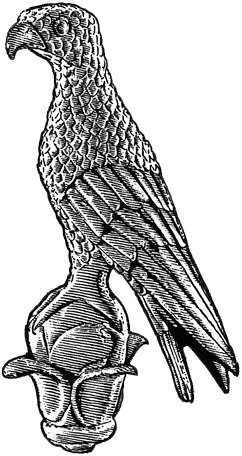 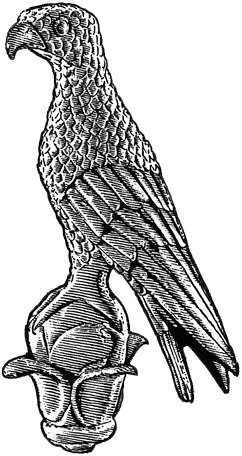 Πληροφορίες για την διαδικασία εκπόνησης μεταπτυχιακής Διατριβήςστο Τμήμα ΧημείαςΟ μεταπτυχιακός φοιτητής θα πρέπει να έρθει σε συνεννόηση με το μέλος ΔΕΠ που επιθυμεί να έχει ως επιβλέποντα και κατόπιν να καταθέσει την αίτηση στην Γραμματεία του Τμήματος.Για κάθε ΜΦ ορίζεται από την Συνέλευση του Τμήματος, ύστερα από πρόταση της ένα μέλος ΔΕΠ ως επιβλέπων Καθηγητής. Η ΣΕ και ο Επιβλέπων Καθηγητής έχουν την ευθύνη της παρακολούθησης και του ελέγχου της πορείας των σπουδών του ΜΦ.Οι φοιτητές δηλώνουν τα μαθήματα που θα παρακολουθήσουν σε κάθε εξάμηνο σε ειδικό έντυπο, το οποία παρέχει η Γραμματεία. Η δήλωση γίνεται σε ημερομηνίες που ανακοινώνει η Γραμματεία. Η δήλωση αυτή μπορεί να γίνεται και ηλεκτρονικά, εφόσον οι υπηρεσίες του Πανεπιστημίου Ιωαννίνων παρέχουν αυτή τη δυνατότητα.Οι μεταπτυχιακοί φοιτητές είναι υποχρεωμένοι να παρακολουθούν ανελλιπώς όλες τις δραστηριότητες του ΠΜΣ. Η παρακολούθηση όλων των μαθημάτων του προγράμματος, η ενεργός συμμετοχή στα εργαστήρια, στις ερευνητικές δραστηριότητες του ΠΜΣ, στα σεμινάρια, στις πρακτικές ασκήσεις κ.λπ. είναι υποχρεωτική για τους μεταπτυχιακούς φοιτητές όλων των κατευθύνσεων. Φοιτητής που παρακολούθησε κάποιο μάθημα για λιγότερο από το 80% των προβλεπομένων ωρών διδασκαλίας ανά εξάμηνο θεωρείται αποτυχών στο μάθημα αυτό και υποχρεούται να το παρακολουθήσει σε επόμενο εξάμηνο.Όταν ολοκληρωθεί ο απαιτούμενος χρόνος ο υποψήφιος υποβάλει αίτηση για τον ορισμό τριμελούς εξεταστικής επιτροπής για την παρουσίαση της διατριβής του.Προϋπόθεση για την απόκτηση του μεταπτυχιακού διπλώματος ειδίκευσης (ΜΔΕ) εκτός από την επιτυχή αξιολόγηση των μαθημάτων, αποτελεί και η επιτυχής ολοκλήρωση της διπλωματικής εργασίας.Για την εξέταση της μεταπτυχιακής διπλωματικής εργασίας ορίζεται από την Συνέλευση του Τμήματος τριμελής Επιτροπή, στην οποία συμμετέχουν ο Επιβλέπων και δύο (2) επιπλέον Καθηγητές. ή Ερευνητές των βαθμίδων Α’, Β ή Γ’, οι οποίοι είναι κάτοχοι διδακτορικού διπλώματος. Τα μέλη της Επιτροπής πρέπει να έχουν την ίδια ή συναφή επιστημονική ειδικότητα με το γνωστικό αντικείμενο της εργασίας. Το ένα μέλος είναι ο Επιβλέπων της διπλωματικής εργασίας και τα άλλα δύο (2) είναι Εξεταστές.Το θέμα της διπλωματικής εργασίας μπορεί να οριστεί από την αρχή του γ’ εξαμήνου (υποχρεωτικά δε μέχρι την έναρξη του δ’ εξαμήνου) μετά από συμφωνία του ΜΦ με τον Επιβλέποντα Καθηγητή. Όταν το θέμα επιλεγεί, αυτό δηλώνεται από τον ΜΦ και τον Επιβλέποντα Καθηγητή στη Γραμματεία σε ειδικό έντυπο. Η διπλωματική εργασία κατατίθεται στο τέλος του δ’ εξαμήνου στην τριμελή Επιτροπή. Μέγιστος χρόνος κατάθεσης της διπλωματικής εργασίας ορίζεται το ένα ακαδημαϊκό έτος μετά το πέρας του δ’ εξαμήνου, εκτός και αν συντρέχουν ιδιαίτεροι λόγοι για τους οποίους αποφαίνεται η Συνέλευση του Τμήματος.Η υποστήριξη της διπλωματικής εργασίας γίνεται δημόσια, σε ημερομηνία και ώρα που ορίζεται από τον επιβλέποντα και ανακοινώνεται τουλάχιστον πέντε (5) εργάσιμες ημέρες πριν την παρουσίαση. Μετά το πέρας της δημόσιας υποστήριξης της διπλωματικής εργασίας από τον ΜΦ, η τριμελής εξεταστική Επιτροπή συνεδριάζει προκειμένου να την αξιολογήσει και τη βαθμολογεί, σε δεκάβαθμη βαθμολογική κλίμακα, σε ειδικό φύλλο αξιολόγησης το οποίο παρέχει η Γραμματεία.Προκειμένου να χορηγηθεί στο μεταπτυχιακό φοιτητή βεβαίωση αποφοίτησης και να του απονεμηθεί το Μεταπτυχιακό Δίπλωμα Ειδίκευσης (Μ.Δ.Ε.) θα πρέπει: Ι. Να έχει συγκεντρώσει το σύνολο των ECTS (βλ. άρθρο 10) II. Να υποβάλει στη Γραμματεία τα παρακάτω: Α) Ψηφιακό αντίγραφο της διπλωματικής του εργασίας Β) Βεβαίωση από την Κεντρική Βιβλιοθήκη ότι έχει καταθέσει αντίγραφο της διπλωματικής του εργασίας και ότι δεν έχει εκκρεμότητες ως συνδρομητής της Γ) Υπεύθυνη Δήλωση ή Βεβαίωση της Δ/νσης Φοιτητικών Κατοικιών για τη μη ύπαρξη Οικονομικών εκκρεμοτήτων. Δ) Να έχει παραδώσει στη Γραμματεία το Δελτίο Φοιτητικού Εισιτηρίου και το Βιβλιάριο Ασφάλισης. Στη συνέχεια, η Συνέλευση του του Τμήματος αποφασίζει για την απονομή του Μ.Δ.Ε. στον μεταπτυχιακού φοιτητή. Στους μεταπτυχιακούς φοιτητές που ολοκλήρωσαν τις υποχρεώσεις που απορρέουν από την παρακολούθηση του ΠΜΣ απονέμεται Μ.Δ.Ε., το οποίο υπογράφεται από τον Πρόεδρο του τμήματος, τον Κοσμήτορα και τον Πρύτανη. Στον απόφοιτο του ΠΜΣ μπορεί να χορηγείται, πριν από την απονομή, βεβαίωση επιτυχούς περάτωσης του Προγράμματος. Ο κάτοχος του Μ.Δ.Ε. δικαιούται να λάβει δωρεάν δύο αντίγραφα του Διπλώματος και περισσότερα, εφόσον καταβάλει στο Ταμείο του Πανεπιστημίου παράβολο, το ύψος του οποίου καθορίζεται με απόφαση του Πρυτανικού Συμβουλίου.Η απονομή των Μ.Δ.Ε. γίνεται δημοσίως και συγχρόνως με την απονομή των πτυχίων του οικείου Τμήματος.Ο Μεταπτυχιακός Φοιτητής επίσης θα πρέπει να γνωρίζει ότι:Στους ΜΦ οι οποίοι έχουν εκπληρώσει όλες τις υποχρεώσεις τους πλην της συγγραφής της διπλωματικής εργασίας είναι δυνατό να ανατίθεται άμισθο επικουρικό διδακτικό έργο (φροντιστηριακές ασκήσεις, επίβλεψη προπτυχιακών φοιτητικών εργαστηρίων κ.λπ.) έπειτα από απόφαση της Συνέλευσης του Τμήματος. Το έργο αυτό αναγνωρίζεται με σχετική βεβαίωση της Γραμματείας του Τμήματος. Επίσης οι ΜΦ μπορούν να συμμετέχουν σε επιτηρήσεις στις εξεταστικές περιόδους, ανάλογα με τις ανάγκες του Τμήματος.Η χρονική διάρκεια για την απονομή του Διπλώματος Μεταπτυχιακών Σπουδών ορίζεται σε τέσσερα (4) εξάμηνα φοίτησης. Οι φοιτητές του ΠΜΣ πρέπει να ολοκληρώσουν τις σπουδές τους για την απόκτηση Μεταπτυχιακού Διπλώματος Ειδίκευσης σε δύο έτη (τέσσερα διδακτικά εξάμηνα). Η τελευταία εξεταστική περίοδος για την απόκτηση του Μεταπτυχιακού Διπλώματος Ειδίκευσης είναι αυτή του Σεπτεμβρίου με τη λήξη του τέταρτου εξαμήνου σπουδών. Για τη συμμετοχή στις εξετάσεις του κάθε μαθήματος και την επιτυχή περάτωση του,είναι απαραίτητη προϋπόθεση ο φοιτητής να έχει παρακολουθήσει τα 4/5 των ωρών διδασκαλίας που πραγματοποιήθηκαν σύμφωνα με το πρόγραμμα σπουδών του μαθήματος.Με απόφαση της Συνέλευσης του Τμήματος είναι δυνατό, ιδίως σε περίπτωση αποτυχίας σε μάθημα του χειμερινού ή του εαρινού εξαμήνου, να παρατείνεταιμέχρι ένα (1) έτος ο χρόνος σύνταξης και κατάθεσης της μεταπτυχιακής διπλωματικής εργασίας ή και ο χρόνος φοίτησης.Ο μέγιστος χρόνος φοίτησης για την απόκτηση ΜΔΕ ορίζεται στα τρία έτη. Πέραν αυτών και των χρονικών ορίων των παραγράφων 3 και 4 ο φοιτητής διαγράφεται από το ΠΜΣ. Η φοίτηση στο επόμενο εξάμηνο προϋποθέτει καταρχήν επιτυχή περάτωση των σπουδών του προηγούμενου εξαμήνου καθώς και επιτυχή συμμετοχή στις αντίστοιχες εξετάσεις όλων των μαθημάτων του εξαμήνου. Ο ΜΦ που αποτυγχάνει, και κατά την επαναληπτική εξεταστική περίοδο του Σεπτεμβρίου, στις εξετάσεις μαθήματος οποιουδήποτε εξαμήνου ή απέχει από τις εξετάσεις αυτές, οφείλει να επαναλάβει τη φοίτηση ως προς το μάθημα στο οποίο απέτυχε στο χειμερινό ή εαρινό αντίστοιχα εξάμηνο του επόμενου έτους. Σε περίπτωση που ο ΜΦ επιλέξει την παράταση των σπουδών του για να παρακολουθήσει το μάθημα στο οποίο απέτυχε, υποβάλει αίτηση παράτασης του χρόνου φοίτησης σύμφωνα με την παρ. 4 του παρόντος άρθρου, κατοχυρώνονται όμως τα μαθήματα στα οποία φοίτησε επιτυχώς. Αν ο ΜΦ απορριφθεί και πάλι ή απέχει από τις εξετάσεις, έχοντας εξαντλήσει τον χρόνο ανώτατης διάρκειας των σπουδών (περιλαμβανομένης της παράτασης), διαγράφεται από το ΠΜΣ (άρθρο 6.8)***Κατά την ολοκλήρωση του ο μεταπτυχιακός φοιτητής οφείλει να παραδώσει στη γραμματεία σχετικό αντίγραφο σε cd ή usb gγια τον φάκελο του. Επίσης υποχρεούται να καταθέσει ηλεκτρονικά την διατριβή  στο αποθετήριο «ΟΛΥΜΠΙΑΣ» της Βιβλιοθήκης του Πανεπιστημίου στο σχετικό Linkhttps://lib.uoi.gr/ilektronikes-piges/idrumatiko-apothetirio-olumpias/ 